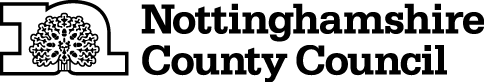 TEMPORARY CLOSURE OF FOOTPATHTHE NOTTINGHAMSHIRE COUNTY COUNCIL(BECKINGHAM FOOTPATH NO.1)(TEMPORARY PROHIBITION) CONTINUATION ORDER 2023NOTICE IS HEREBY GIVEN that the Nottinghamshire County Council HAS MADE an ORDER, under Sections 14 and 15(8) of the Road Traffic Regulation Act 1984, the effect of which will be: 	To continue the effects of THE NOTTINGHAMSHIRE COUNTY COUNCIL (BECKINGHAM FOOTPATH NO.1) (TEMPORARY PROHIBITION) NOTICE 2023.  	That Notice came into force on July 1st, 2023.  The effects are that:-No person shall: -  proceed on foot,	in the following length of Footpath at Beckingham in the District of Bassetlaw-	Beckingham Footpath No.1, from the junction with Church Lane for a distance of 90 metres.AND NOTICE IS HEREBY FURTHER GIVEN that during the period of restriction there is no direct alternative route available for pedestrians on public rights of way.IT IS INTENDED that the prohibition respecting the above highway or highways will apply as follows:-	To 31st December 2023 inclusive.The Continuation Order will come into force on 22nd July 2023 and any prohibition contained in the continued Order shall apply on that day and on any subsequent day or days when it shall be necessary for the prohibition to apply to enable works to be carried out and the Order shall continue in full force until the works it is proposed to carry out are completed The duration of this Order may be extended with the approval of the relevant Secretary of State.The prohibition is required to protect public safety while approved housing development is progressed around the footpath. THIS NOTICE IS DATED THIS 20TH DAY OF JULY 2023Corporate Director of PlaceNottinghamshire County CouncilCounty HallNG2 7QPFor more information contact the Rights of Way office on 0115 977 5680